Сценарий «КРАСНАЯ ШАПОЧКА»для теневого театра.Евгения Александровна Таранцова                                                                                                Анна Владимировна Булач
Сценарий «Красная шапочка» для теневого театра.Цель:  формировать у детей интерес к театрализованной деятельности, желание участвовать в общем действии, побуждать детей к активному взаимодействию, общению, развивать игровое поведение и эстетические чувства.Материал: лампа; коробка, у которой стенка отсутствует и закрыта она листом белой бумаги; фигурки героев сказки: мама, красная шапочка, охотник, бабушка, волк  (билеты в зал, музыкальное сопровождение).Уважаемые коллеги! Предлагаю Вам сценарий сказки для теневого театра, для детей очень интересен. Билеты заранее дети сами рисуют, кто – то перед представлением им их раздает.Сценарий.Рассказчик 1: Жила – была в одной деревне хорошая девочка. Как-то раз бабушка подарила внученьке на день рождения красную шапочку. Девочка всюду ходила в ней, соседи стали звать ее - Красная шапочка.Рассказчик 2: Красная шапочка, сходи проповедуй бабушку, отнеси ей корзинку с пирогами.Рассказчик 1: Хорошо мама.Рассказчик 2: Пошла Красная шапочка по лесу и навстречу ей идет голодный серый волк.Рассказчик 1: И куда же идет славная Красная шапочка.Рассказчик 2: К бабушке иду, гостинец ей несу. Ой, забыла по какой дороге идти. Не подскажешь Волк?Рассказчик 1: С радостью. Вот по той.Рассказчик 2: Волк отправил Красная шапочка по длинной дороге, а сам по короткой побежал к бабушке. Подбежав к бабушкиному домику, он постучал в дверь.Рассказчик 1: Бабушка это я внучка твоя, гостинец в корзине принесла.Рассказчик 2: Бабушка была больна и лежала в постели.Рассказчик 1: Внученька, дерни за веревочку дверь и откроется.Рассказчик 2: Волк открыл дверь, бросился на бабушку и съел ее, лег на бабушкину кровать и стал ждать Красная шапочка. Вскоре Красная шапочка пришла (стучит в дверь).Рассказчик 1: Бабушка это я внучка твоя, гостинец в корзине принесла.Рассказчик 2: Внученька, дерни за веревочку дверь и откроется.Рассказчик 1: Красная шапочка открыла дверь и увидела больную бабушку. Присев на кровать рядом, стала ее расспрашивать.Рассказчик 2: Бабушка, а почему у тебя такие большие уши?Рассказчик 1: Что бы слышать тебя моя деточка.Рассказчик 2: Бабушка, а почему у тебя такие глаза большие?Рассказчик 1: Чтоб видеть тебя лучше Красная шапочка.Рассказчик 2: Бабушка, а почему у тебя такие большие зубы?Рассказчик 1: Чтоб съесть тебя.Рассказчик 2: прорычал Волк и съел Красную шапочку. В это время мимо проходили охотники и услышали крики Красной шапочки. Вбежали в дом и разрубили волка, из живота его достали невредимую Красную шапочку и бабушку. После чудесного спасения все вместе угощались пирогами, которые принесла Красная шапочка.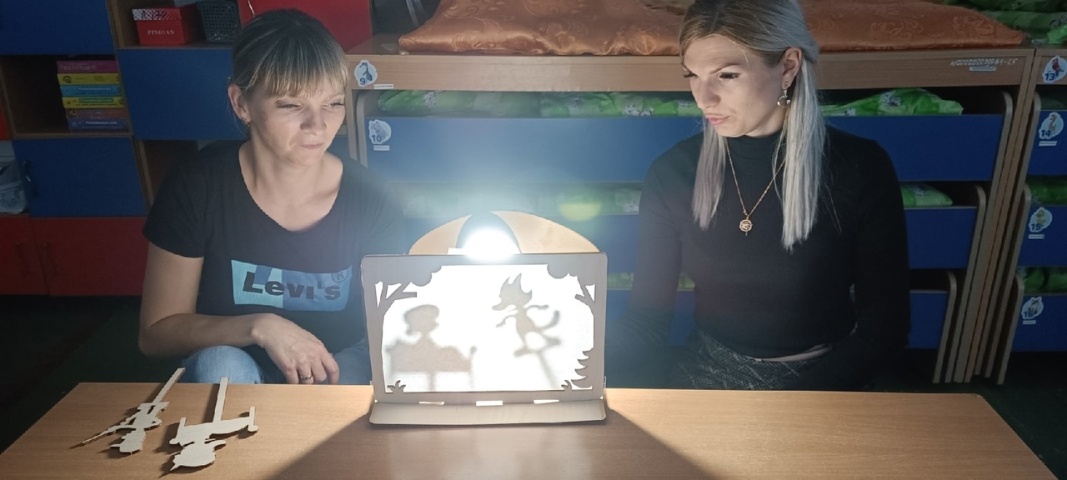 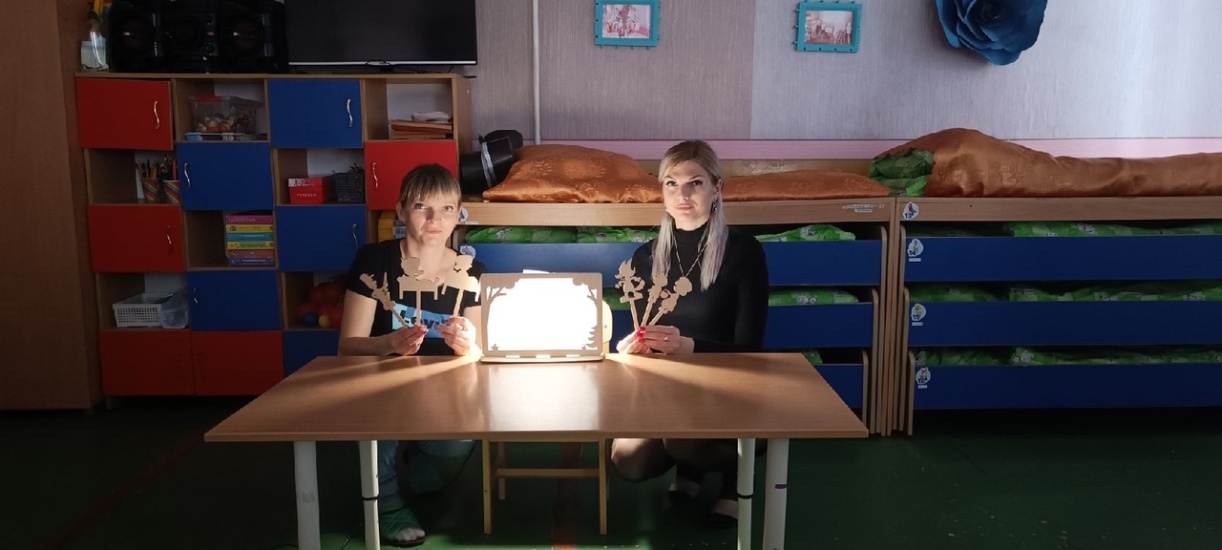 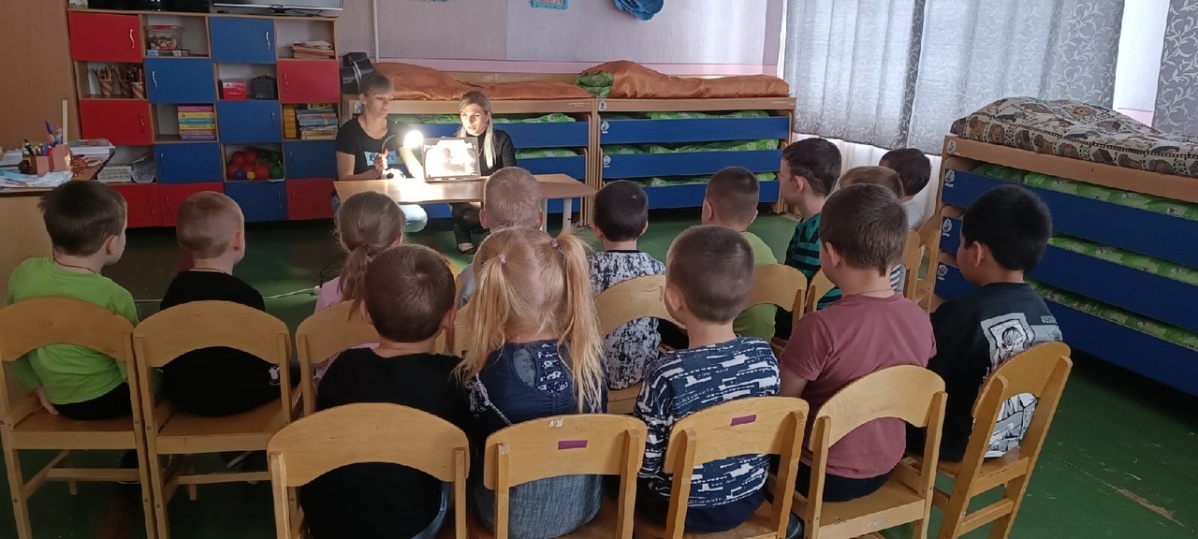 